Head Coach: Melissa SouthallAssistant Coaches: Jessica Sullivan, Danielle Barcenas & Caitlin SchwartzTrainer: Linda BowmanPrincipal: Charlie LittleCampus Coordinator: Drew SandersAthletic Director: Jody Hormann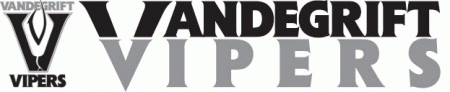 DATEOPPONENTSITEFLEX9thJVVARSITYSept. 11Scrimmage vs LeanderLeander5:30Sept. 11Scrimmage vs LeanderVHS5:30Sept. 14Scrimmage vs WestlakeVHS5:305:30Sept. 14Scrimmage vs WestlakeWestlake5:305:30Sept. 18Cedar ParkVHS5:305:306:30Sept. 19Lake TravisLake Travis2:003:002:003:00Sept. 22Rouse & Waco MidwayRouse5:30Sept. 22Rouse & Waco MidwayVHS5:30Sept. 25Round Rock*VHS5:306:305:306:30Sept. 29McNeilMcNeil5:306:305:306:30Oct. 2Stony PointVHS5:306:305:306:30Oct. 6Cedar RidgeCedar Ridge5:306:305:306:30Oct. 9HuttoVHS5:306:305:306:30Oct. 13WestwoodWestwood5:306:305:306:30Oct. 16Vista RidgeVista Ridge5:306:305:306:30Oct. 20Round RockRound Rock5:306:305:306:30Oct. 23McNeilVHS5:306:305:306:30Oct. 27Stony PointStony Point5:306:305:306:30Oct. 30Cedar RidgeVHS5:306:305:306:30Nov. 3HuttoHutto5:306:305:306:30Nov. 6WestwoodVHS5:306:305:306:30Nov. 10Vista RidgeVHS5:306:305:306:30